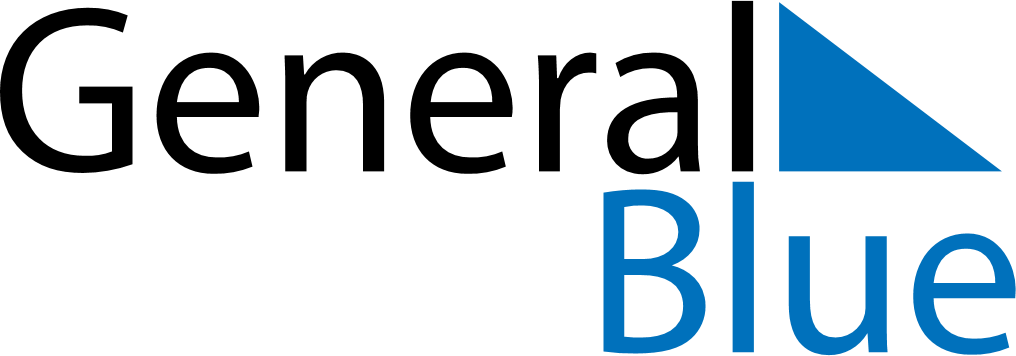 Weekly CalendarDecember 14, 2020 - December 20, 2020Weekly CalendarDecember 14, 2020 - December 20, 2020Weekly CalendarDecember 14, 2020 - December 20, 2020Weekly CalendarDecember 14, 2020 - December 20, 2020Weekly CalendarDecember 14, 2020 - December 20, 2020Weekly CalendarDecember 14, 2020 - December 20, 2020MONDAYDec 14TUESDAYDec 15TUESDAYDec 15WEDNESDAYDec 16THURSDAYDec 17FRIDAYDec 18SATURDAYDec 19SUNDAYDec 20